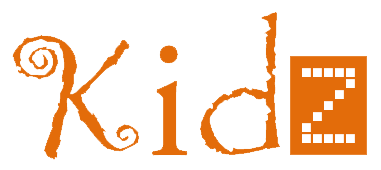 Andie Pädagogische Hochschule Burgenlandz.Hd. Onlinecampus Virtuelle PHThomas Alva Edison-Str. 1 
7000 Eisenstadtinfo@virtuelle-ph.at 

Datum:  

Unterschrift der Direktion 					Unterschrift der Projektleiterin/des Projektleiters
mit Schulstempel







Bitte senden Sie diesen Antrag als PDF-Dokumentper E-Mail an t.narosy@edugroup.at 
Da die Gesamtanzahl der Anträge schwer abschätzbar ist, erfolgt die Vergabe analog zu den Vergabebestimmungen des eLSA-Projekt und dem ‘First Come, First Served‘ Prinzip. 
Sie erhalten jedenfalls nach Projektgenehmigung eine Antwort.0101TITELAntrag auf finanzielle Unterstützung 
für E-Learning-Projekte im KidZ-Projekt 
Antrag auf finanzielle Unterstützung 
für E-Learning-Projekte im KidZ-Projekt 
Antrag auf finanzielle Unterstützung 
für E-Learning-Projekte im KidZ-Projekt 
AARechnungsteller/in0202Name bzw. Bezeichnung der Institution (Schule)0303Anschrift 0404Telefon, Fax, E-Mail etc.BBBANKVERBINDUNG0606Kreditunternehmen0707Kontodaten BIC:
IBAN:BIC:
IBAN:BIC:
IBAN:0808das Konto lautet aufCCZUM PROJEKT0909Voller Titel des Projekts10  Beteiligte Personen / Klassen / Partnerschulen:  Beteiligte Personen / Klassen / Partnerschulen:1111Beginndatum/Dauer (in Monaten)1212Detaillierte Darstellung des Zeitplanes und der ArbeitsprogrammschritteDDPROJEKTBESCHREIBUNG1313Inhalte und Ziele des VorhabensEEDURCHFÜHRENDE1414Name und E-Mailadresse des Projektleiters/der ProjektleiterinAlle weiteren Infos werden an die hier genannte Person geschickt.

Name:
E-Mail: Alle weiteren Infos werden an die hier genannte Person geschickt.

Name:
E-Mail: Alle weiteren Infos werden an die hier genannte Person geschickt.

Name:
E-Mail: FFFINANZIERUNGSPLAN1515Kosten, die aus Eigenmitteln oder Mitteln Dritter finanziert werden / Finanzgeber1616Kosten, die dem KidZ-Projekt in Rechnung gestellt werden sollen: (max. ca. 1.000.- €)€
€
€
Nach Genehmigung des Antrags können 50% des Unterstützungsbeitrages sofort in Rechnung gestellt werden.
Die 2. Hälfte wird nach Übermittlung eines Links zur Projektdokumentation des Antragstellers (z.B. auf der Schulhomepage) und der Originalrechnungen ausbezahlt. 
Über die Projektdokumentation wird auf der eLSA-Homepage und im eLSA-Newsletter berichtet.
Eine doppelte Finanzierung durch andere Stellen ist nicht zulässig!
Nach Genehmigung des Antrags können 50% des Unterstützungsbeitrages sofort in Rechnung gestellt werden.
Die 2. Hälfte wird nach Übermittlung eines Links zur Projektdokumentation des Antragstellers (z.B. auf der Schulhomepage) und der Originalrechnungen ausbezahlt. 
Über die Projektdokumentation wird auf der eLSA-Homepage und im eLSA-Newsletter berichtet.
Eine doppelte Finanzierung durch andere Stellen ist nicht zulässig!
Nach Genehmigung des Antrags können 50% des Unterstützungsbeitrages sofort in Rechnung gestellt werden.
Die 2. Hälfte wird nach Übermittlung eines Links zur Projektdokumentation des Antragstellers (z.B. auf der Schulhomepage) und der Originalrechnungen ausbezahlt. 
Über die Projektdokumentation wird auf der eLSA-Homepage und im eLSA-Newsletter berichtet.
Eine doppelte Finanzierung durch andere Stellen ist nicht zulässig!
